Szitakötő foglalkozás 4. osztálybanBeszámoló – Szitakötő 37. számHelyszín: Székesfehérvári Széna Téri Általános IskolaOsztály:   4. c osztályLétszám:  28 főTanév:     2016 / 2017.Időpont:   2017. március 21.Tanító:     Móriczné Balogh ZsuzsannaFelhasznált cikkek a Szitakötő 37. számából:1. Nézzük együtt Ámos Imre képeit2. Szabó Attila: A kiskirály3. Birtalan Ferenc: Családban maradFelhasznált segédanyagok az ezekhez kapcsolódó cikkekhez:Hóka Rozália: Nézzük együtt  - PPT (Ámos Imre cikkez)Somoskőiné Véninger Éva: Szópiramis segédanyag (A kiskirály című cikkhez )Hevesi Mária: Testvértérkép készítése (Családban marad című cikkhez)A foglalkozás meneteBevezetés, ráhangolódás:Ámos Imre: Szól a kakas című képéről csoportokban gondolati ábrát rajzoltunk.Beszélgetés:Mi jut elsőre eszedbe a képről? Kinek tetszik, nem tetszik? Miért?Milyen technikával készült?Milyen a hangulata? Milyen élete lehetett a festőnek?Vajon hány éves lehetett mikor festette?Rövid beszélgetés után, Hóka Rozália Nézzük együtt Ámos Imréről szóló PPT tekintettük meg. Főrész:Szabó Attila: A kiskirály című versének önálló, néma olvasása után egyvalaki hangosan is bemutatta a verset. Olyan kisgyereket választottam, akinek van testvére. Ezután szintén rövid beszélgetés következett. Megkérdeztem, kire milyen benyomást tett a vers.Ki hogy éli, illetve élte meg, hogy testvére született? Milyen érzés ikreknek lenni? Melyik lehet jobb, ha kistestvérünk van, vagy ha nagyobb a testvér nálunk?Ki szeretne testvért magának? Ki szeretne egyke lenni?Sokáig tartott ez a téma, főként a „nagytesók” számoltak be arról, hogy milyen nehéz a „kistesóval”.Majd Somoskőné Véninger Éva Szópiramis segédanyagát oldottuk meg páros munkában. A szópiramisba a vers múlt idejű igéit keresték meg a gyerekek. A rejtvény ellenőrzése után a Családban marad című cikket olvastuk el.Ezután Hevesi Mária Testvértérkép nevű segédanyagához hasonlóan mi is elkészítettünk egy testvértérképet. Kiderült, hogy sok testvér van az osztályban, és akinek nincs, szomorú volt egy kicsit. Ezt a feladatot nagyon szerették.Befejezés:Miközben a testvértérkép készült Avicii: Hey Brothers című számát hallgattuk meg.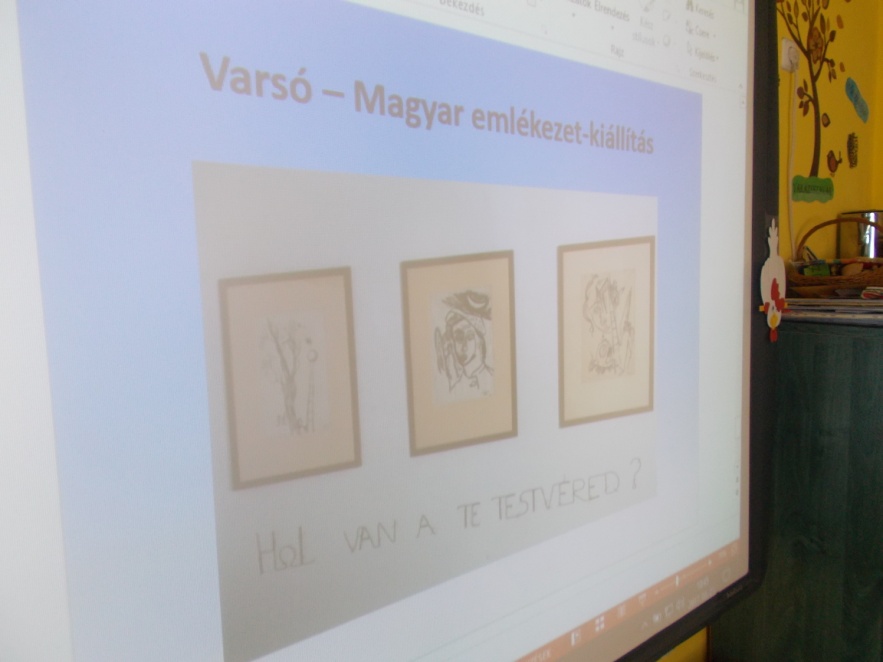 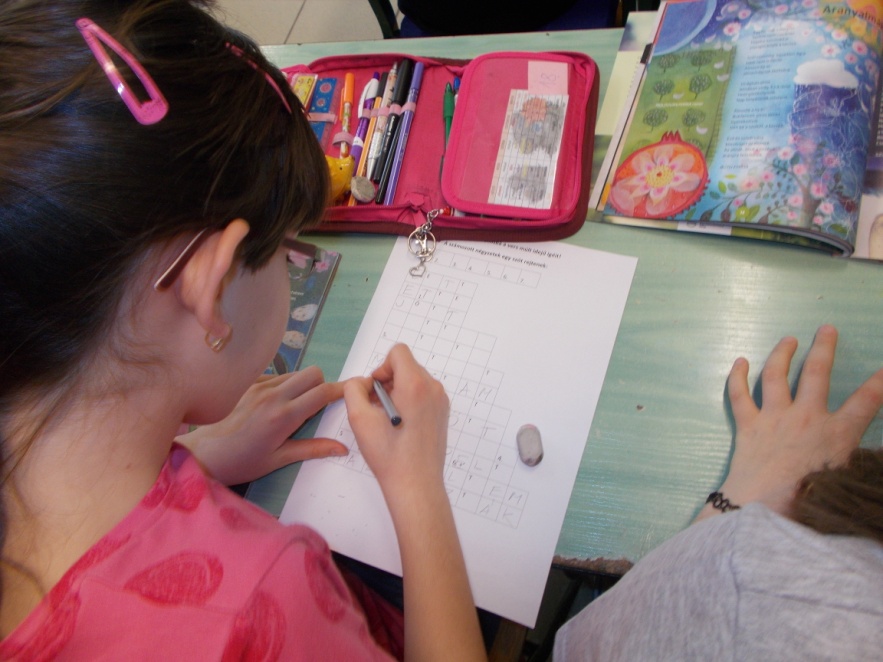 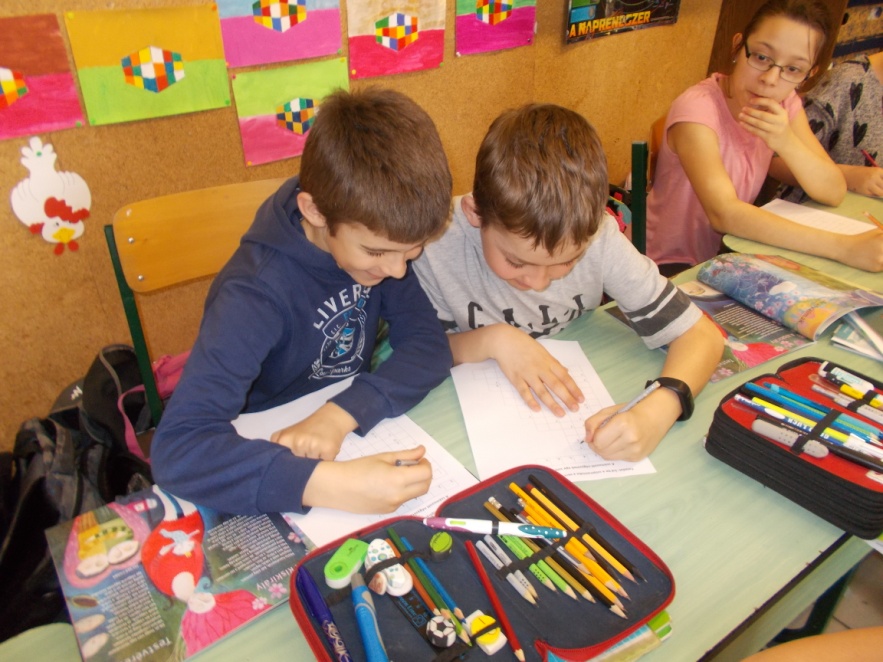 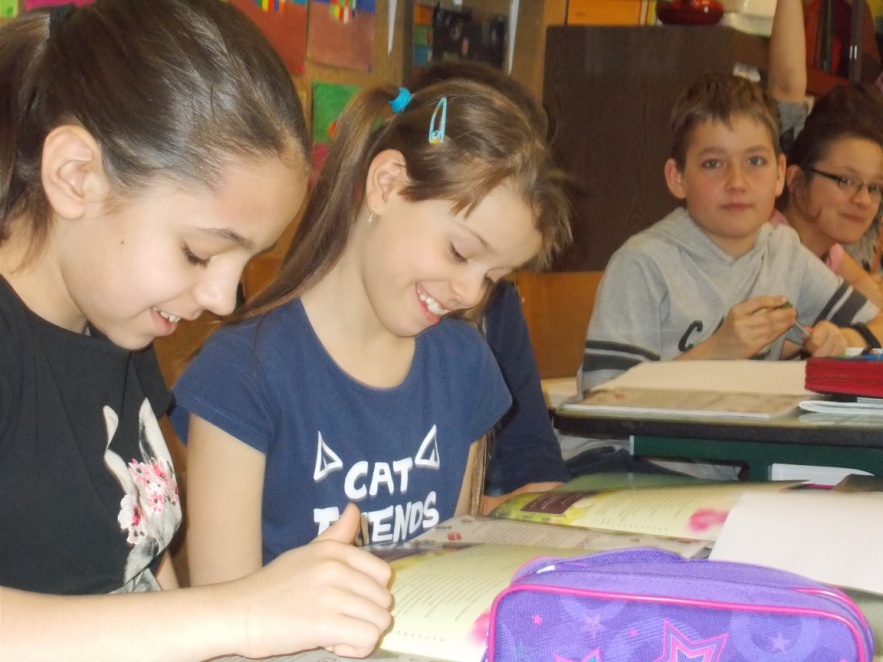 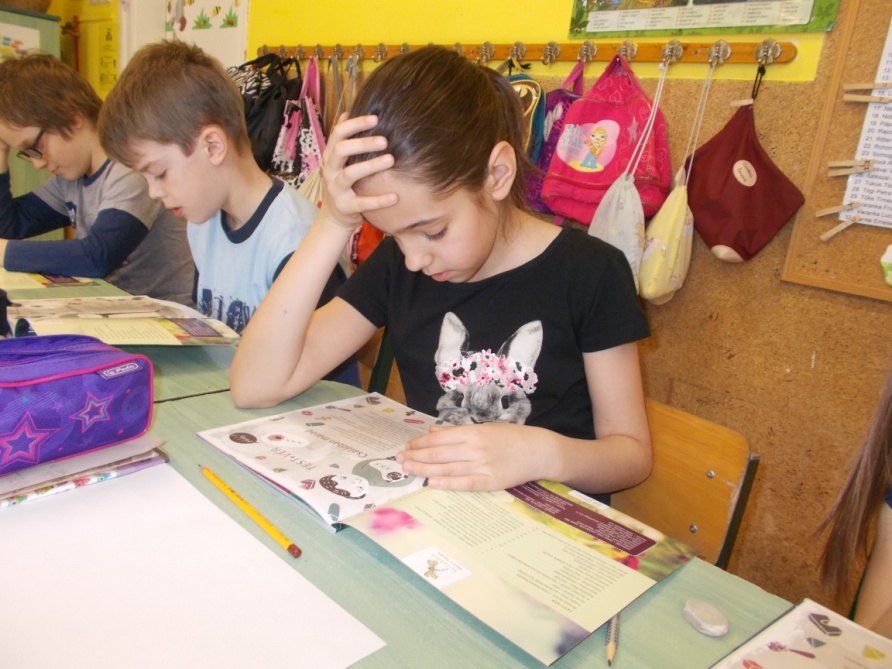 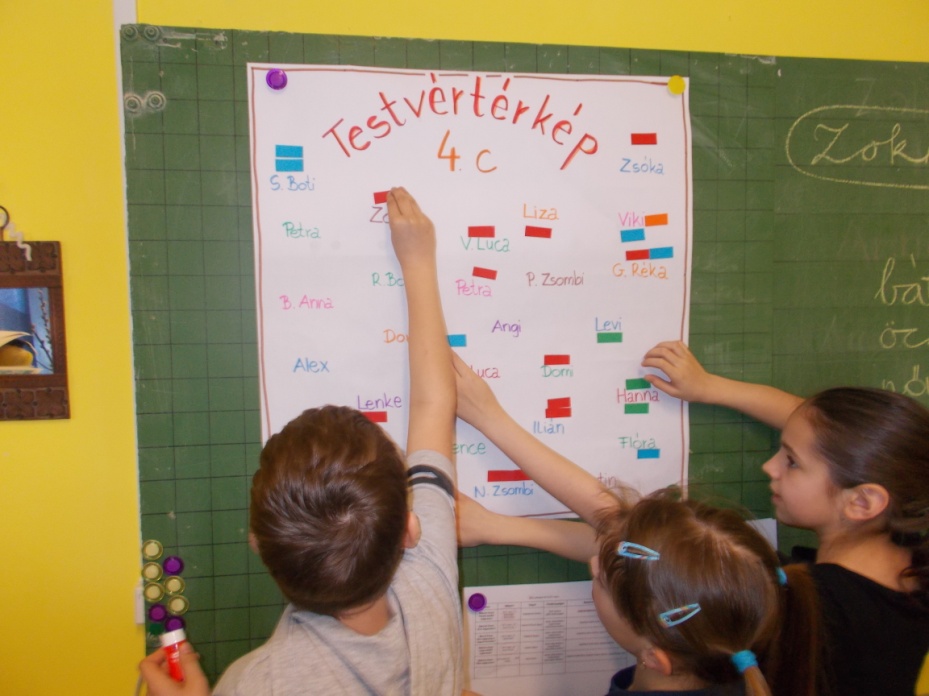 